（一社）島根県臨床検査技師会会　員　各　位（一社）島根県臨床検査技師会会　　　　　長　　三島　清司臨床一般部門長　　定方　智美第2回　一般検査部門研修会のご案内皆様におかれましては、ますますご健勝のこととお喜び申し上げます。今回、尿検査を中心とした研修会を企画いたしました。宿谷賢一先生をお招きし、経験豊富な先生ならではの興味深いお話が聞けるのではないかと思います。業務に直結する内容も多く含んでおりますので、ご多忙とは存じますが、多数ご参加くださいますようご案内申し上げます。尚、研修会の2週間前まで質問を受け付けております。日頃抱えている小さな疑問でも構いませんし、写真など送っていただいても結構です。E-mailもしくはFAXにて送っていただければと思います。記日　　時：　　令和 元年 10月14日（月・祝）　13：00　～　16：30（12：30より受付）　場　　所：　　島根大学医学部附属病院　ゼブラ棟2Ｆ　だんだん　島根県出雲市塩冶町89番地1内  　容：　講演1「日当直でも怖くない！尿定性検査の基礎と測定時の注意点」　　　　　　　　　　　講師　アークレイ　マーケティング株式会社　　　茂田　学　先生講演2「教科書に書いてない尿検査の話」講師　国際医療福祉大学　　　宿谷　賢一　先生募集人数：　50人程度参加費：  500円（臨床検査技師の非会員3,000円､関連学会･団体の会員 500円､上記以外の一般参加者1,000円）申込み〆切り  令和 元年 10月 7日 (月)申込書送付先および問い合せ先         島根大学医学部附属病院検査部　　 定方　智美TEL：0853-23-2111  FAX：0853-20-2423E-mail  md104225@med.shimane-u.ac.jp10月14日　一般検査部門研修会申し込み施設名　　【　　　　　　　　　　　　　　　　　　】生涯教育履修点数：専門－20点（会員証を必ずご持参下さい）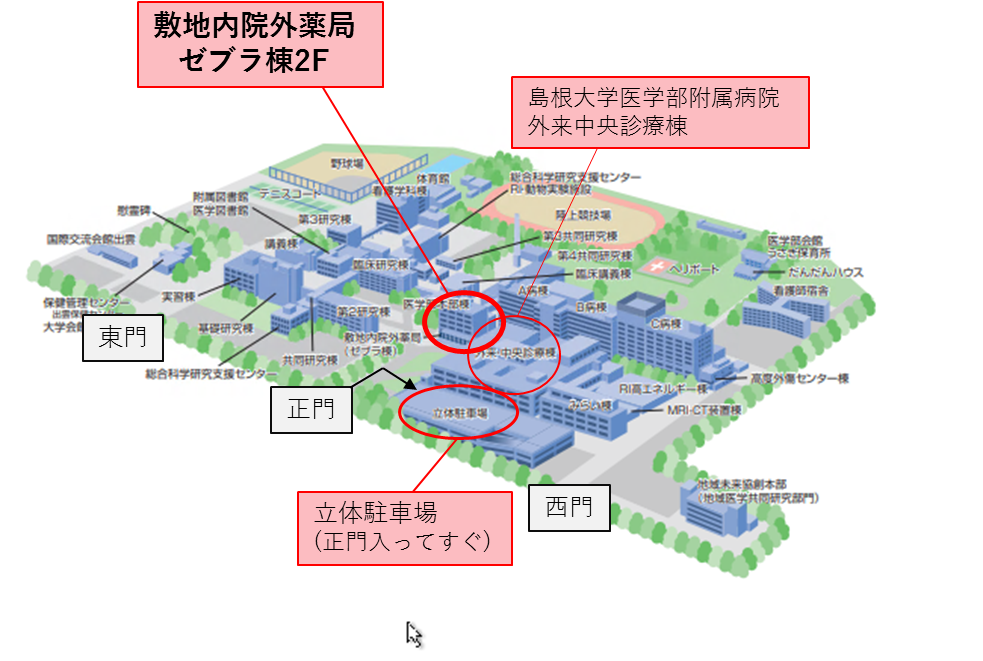 会員番号氏名